Prayer - Lauded be Thy name, O Lord my God! I entreatBahá’u’lláhTranslated. Original Arabic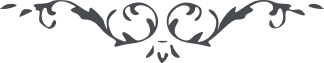 Munajat (49) – Prayers & Meditations by Bahá’u’lláh, No. XLIX, page 72Lauded be Thy name, O Lord my God! I entreat Thee by Thy Name through which the Hour hath struck, and the Resurrection came to pass, and fear and trembling seized all that are in heaven and all that are on earth, to rain down, out of the heaven of Thy mercy and the clouds of Thy tender compassion, what will gladden the hearts of Thy servants, who have turned towards Thee and helped Thy Cause.Keep safe Thy servants and Thy handmaidens, O my Lord, from the darts of idle fancy and vain imaginings, and give them from the hands of Thy grace a draught of the soft-flowing waters of Thy knowledge.Thou, truly, art the Almighty, the Most Exalted, the Ever-Forgiving, the Most Generous.